Main Application (Word)Part A – Applicant information and Due Diligence	Section 1: Applicant and Delivery Partner Details 	Section 2: Qualifying Criteria	Section 3: Due DiligencePart B – References Part C – Declaration Part C – Application SummaryPart D – Questions for Evaluation ScoringExperienceEmployer EngagementAccurate Data and Evidence ReportingSocial ValuePart A:  The questions in this section are a mix of information questions and qualifying criteria.  Against each question we have identified the purposePart A:  The questions in this section are a mix of information questions and qualifying criteria.  Against each question we have identified the purposeIInformation required by the GLAQCQualifying Criteria - Pass/Discretionary Fail.  Please read the Application Guidance for further information Part A – Section 1.  Applicant and Delivery Partner Details Part A – Section 1.  Applicant and Delivery Partner Details Part A – Section 1.  Applicant and Delivery Partner Details Purpose1.1Organisation nameI1.2Abbreviated name (if used).Leave blank if you do not usually operate under an abbreviated nameI1.3UKPRNWrite N/A if you do not yet have a UKPRNI1.4If you are registered with GLA OPS, please provide the ID.Leave blank if you are not registered with GLA OPSI1.5Your rolePlease tick one only:	Sole Training Provider (one Skills Provider)	Lead Provider 	Consortium Lead	Lead employerI1.6Your organisation classificationPlease tick one only:	SME – less than 250 employees	Large employer – more than 250 employees	Local Authority	Further Education College	Charity	Other -  I1.7Have you delivered Skills Bootcamps for the DfE or a Mayoral Combined Authority or Local Area	No	Yes If Yes, please list which body funded your Skills Bootcamps delivery and in which WavesI1.8Has your organisation shown significant or persistent deficiencies in the performance of a substantive requirement under a prior public agreement which led to early termination of that prior agreement within the past three years?Please tick one only:	No	Yes If Yes, please provide detailsQC1.9Name/s of all Subcontractors
Please write “None” if you have no SubcontractorsI1.10If your programme delivery has Subcontractors, will you ensure that, if successful, your due diligence and management processes for subcontractors comply with the GLA Funding Rules. 	Yes	No	N/A – We do not intend to use subcontractors for any elements of our bootcamp deliveryQC1.11Have any of your subcontractors shown significant or persistent deficiencies in the performance of a substantive requirement under a prior public agreement which led to early termination of that prior agreement within the past three years?Please tick one only:	N/A – we do not intend to use subcontractors for any elements of our bootcamp delivery	No	Yes If Yes, please provide detailsQC1.12Name/s of all Consortium partner
Please write “N/A” if you are not part of a consortiumI1.13Have any of your consortium partners shown significant or persistent deficiencies in the performance of a substantive requirement under a prior public agreement which led to early termination of that prior agreement within the past three years?Please tick one only:	N/A – we are not part of a consortium bid. 	No	Yes If Yes, please provide detailsQC1.14Primary London Delivery AddressQC1.15London Delivery postcodeQC1.16London Borough/Fringe Authority of Delivery AddressPlease refer to Annex A of The Prospectus.  If you have multiple physical Delivery Addresses within London or Fringe Area, please list all.QC1.17Mode of delivery.  At this stage in your bootcamp planning, how are you proposing to deliver your trainingNote: The GLA will not consider applications for 100% online BootcampsPlease tick one only:	In-person only	Mostly in-person	Hybrid – mix of in-person and online	Mostly onlineQC1.18Named contact for the organisationI1.19Position of named contactI1.20Email address for named contactIPart A – Section 2: Qualifying CriteriaPart A – Section 2: Qualifying CriteriaPart A – Section 2: Qualifying CriteriaPart A – Section 2: Qualifying Criteria2.1Do you have a track record of delivering education and training services?  	Yes	NoQC2.2Has your organisation had an Ofsted inspection in the last 4 years	Yes	NoQC2.3What Grade did you receive at your most recent Ofsted inspection?Please tick one only	Grade 1: outstanding	Grade 2: good	Grade 3: requires improvement	Grade 4: inadequate	N/A - monitoring visit only	N/A – we have not had an Ofsted inspection in the last 4 yearsQC2.4If you received a Grade 3 or 4 Ofsted inspection, please outline actions have you taken to improve the quality of your provisionIf not applicable, please write N/AQCPart A – Section 3: Due DiligencePart A – Section 3: Due DiligencePart A – Section 3: Due DiligencePart A – Section 3: Due Diligence3.1Has your organisation been declared bankrupt or been the subject of insolvency proceedings within the past three years? 	Yes	NoQC3.2Has it been established that the organisation was in breach of obligations relating to the payment of tax or social security contributions within the past three years?	Yes	NoQC3.3Has your organisation shown significant or persistent deficiencies in the performance of a substantive requirement under a prior public agreement which led to early termination of that prior agreement within the past three years?	Yes	NoQC3.4Has your organisation failed to repay funding due to a funder or contracting organisation in excess of £50,000 in the last three years?	Yes	NoQC3.5Have there been any significant irregularities identified in your organisation’s award of qualifications or processing of learner documentation?	Yes	NoQC3.6If you have chosen ‘Yes’ to any of the questions 3.1 to 3.5 in above, please provide further detailsIf not applicable, please write “N/A”QC3.7ConvictionsIndicate if, within the past five years you, your organisation or any other person who has powers of representation, decision or control in the organisation been convicted anywhere in the world of any of the offences Tick all that apply:	Participation in a criminal organisation	Corruption	Fraud	Terrorist offences or offences linked to terrorist activities	Money laundering or terrorist financing	Child labour and other forms of trafficking in human beings	None of the aboveQC3.8If you have chosen any other option apart from “None of the above” to question 3.7 above, please provide further detailsIf not applicable, please write “N/A”QC3.9ConductPlease indicate if, within the past three years, you have been in breach of health and safety or safeguarding legislationTick all that apply:	Health and Safety	Safeguarding	None of the aboveQC3.10If you have chosen any other option apart from “None of the above” to question 3.9 above, please provide further detailsIf not applicable, please write “N/A”QCPart B - ReferencesPart B - ReferencesReference 1 Company Name  Main Company Telephone Contact Name Contact Telephone Number Contact Email Reference 2 Company Name Main Company Telephone Contact Name Contact Telephone Number Contact Email Reference 3 Company Name Main Company Telephone Contact Name Contact Telephone Number Contact Email Part C - DeclarationPart C - DeclarationPart C - Declaration1Are you related to any elected GLA officials or members of GLA staff?	Yes	No2If answered ‘Yes’ to 7.1, please state their names and team(s) they work in 3Has anyone involved in the project been in contact with any elected Greater London Authority officials or members of our staff in relation to your project at any stage?	Yes	No4If answered ‘Yes’ to 7.3, please state their names and team(s) they work in and the nature of support5Confirm that the information provided is complete and correct 	Yes	No6Do you accept how we generally plan to treat your application and other related information?	Yes	No7Should we treat any financial information provided by you as commercially sensitive information?	Yes	No8If answered ‘yes’ to Question 7 above, please provide details on the information you consider to be sensitive or not suitable for publication, and the reasons why you believe this to be the case9Are there other specific pieces of information in your application which you consider to be exempt information?	Yes	No10If answered ‘yes’ to Question 9 above, please provide details on the information you consider to be sensitive or not suitable for publication, and the reasons why you believe this to be the case11Do you understand that, at its discretion, the GLA may exclude your organisation from participation in this competition if you do not fulfil the qualifying criteria set out in Sections 3 and 4?	Yes	No12Do you understand that the GLA will evaluate applications in accordance with the process set out in the Prospectus and Questionnaire Guidance, and that the GLA will not consider appeals regarding the final award decisions made?	Yes	NoSignatureInsert image of signatureDatePart D – Bootcamps summaryPart D – Bootcamps summaryPart D – Bootcamps summaryNumber of bootcamps within applicationTotal Value of application (approximate sum of all bootcamps within application)££For which sectors are your bootcamp applicationsPlease tick all sectors you are applying forPlease tick all sectors you are applying forFor which sectors are your bootcamp applicationsGreen For which sectors are your bootcamp applicationsGreen TechnicalFor which sectors are your bootcamp applicationsGreen ConstructionFor which sectors are your bootcamp applicationsOther Green For which sectors are your bootcamp applicationsTechnicalFor which sectors are your bootcamp applicationsConstructionFor which sectors are your bootcamp applicationsLogisticsFor which sectors are your bootcamp applicationsCreativeFor which sectors are your bootcamp applicationsEarly YearsFor which sectors are your bootcamp applicationsDigitalFor which sectors are your bootcamp applicationsPathway to Accelerated ApprenticeshipsFor which sectors are your bootcamp applicationsHospitalityFor which sectors are your bootcamp applicationsHealth (including Life Sciences) and Social CareFor which sectors are your bootcamp applicationsFinance and Professional ServicesPart E – Questions for Evaluation ScoringPart E – Questions for Evaluation ScoringPart E – Questions for Evaluation ScoringWeighting1ExperiencePlease describe your experience of delivering employer led training initiatives focusing on higher level skills (level 3 – 5 or equivalent) supported learners to achieving job outcomes.If you have prior experience of delivering skills bootcamps funded under the DfE Skills for Life programme, you must confine your response to this question on your skills bootcamps provision and detail the Milestone performance outcomes achieved.Please state whether this contract was via:DfE national programmeMayoral Combined Authority/Local AreaGreater London AuthorityThe Customer References required as part of the Application will be taken into account in the score for this question. 12%Please type your response here.  Maximum 700 wordsPlease type your response here.  Maximum 700 wordsPlease type your response here.  Maximum 700 words2Employer EngagementExplain your Employer Engagement strategy, and your proposed activity to grow and strengthen your employer network to deliver the skills bootcamps KPIs in your chosen sector/s:100% guaranteed interview offersA minimum of 75% employment outcomes Your answer must include:Explanation of: plan and resources in place to drive employer engagement, actively liaising with employers to source vacancies suitable for bootcamp completers, and/or commitment and plan to stimulate demand through, for example, local business networks or supply chains.  Description of the link between employer engagement activity and the training elements of bootcamp delivery, to seamlessly progress learners from training through to interviews and employment outcomes  Description of activities to engage with Small and Medium Size Businesses (SME), to achieve the programme stipulation that 60% of employers involved in Skills Bootcamp development are SMEs.If you are subcontracting this element of your bootcamp, please include within your answer your management processes to ensure subcontractor/s will meet the Skills Bootcamps KPIs 11% Please type your response here.  Maximum 700 wordsPlease type your response here.  Maximum 700 wordsPlease type your response here.  Maximum 700 words3Accurate data and evidence reportingDescribe your approach to data collection, management and reporting to comply with the DfE and the GLA’s monthly reporting and evidence requirements to document achievement of the following milestonesSigned enrolment form Proof that learner has received mandatory DfE information linksLearner attendance registerCopy of dated interview offerProof of employment outcome (new job or career progression) 4%Please type your response here.  Maximum 500 wordsPlease type your response here.  Maximum 500 wordsPlease type your response here.  Maximum 500 words4Social value.  What additional benefits would you be able to deliver if you were awarded this grant. Examples could include:How your organisation will support or deliver benefits for London’s communitiesHow you will ensure your workforce represents the diversity of London’s populationAny work you will undertake with community groups, hubs or associationsHow you will ensure that measures are put in place so your commissioning is inclusive and small organisations, voluntary community sector organisations and organisations led by individuals with protected characteristics, have equitable access.3%Please type your response here.  Maximum 500 wordsPlease type your response here.  Maximum 500 wordsPlease type your response here.  Maximum 500 words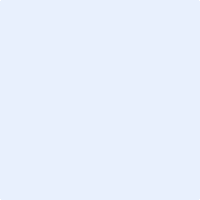 